Marion Seabaugh, MPH, RD, CNSC, CCTDMarion Seabaugh has recently taken over the position as the Adult Cystic Fibrosis dietitian at Stanford Health Care. She received her undergraduate degree in Nutritional Science from Cornell University, and graduate degree in Public Health from UNC Chapel Hill. Prior to joining the CF team, Marion worked with Stanford Health Care’s lung and heart-lung transplant program for the past 3+ years. During that time, she also helped care for Cystic Fibrosis patients who were admitted to the hospital.  Marion is excited about the opportunity to work with such a wonderful team and patient population. She particularly enjoys working with Cystic Fibrosis patients because of the important role nutrition plays in their overall well-being. In her free time, Marion loves to get outside for fresh air and sunshine, or catch up with family or friends.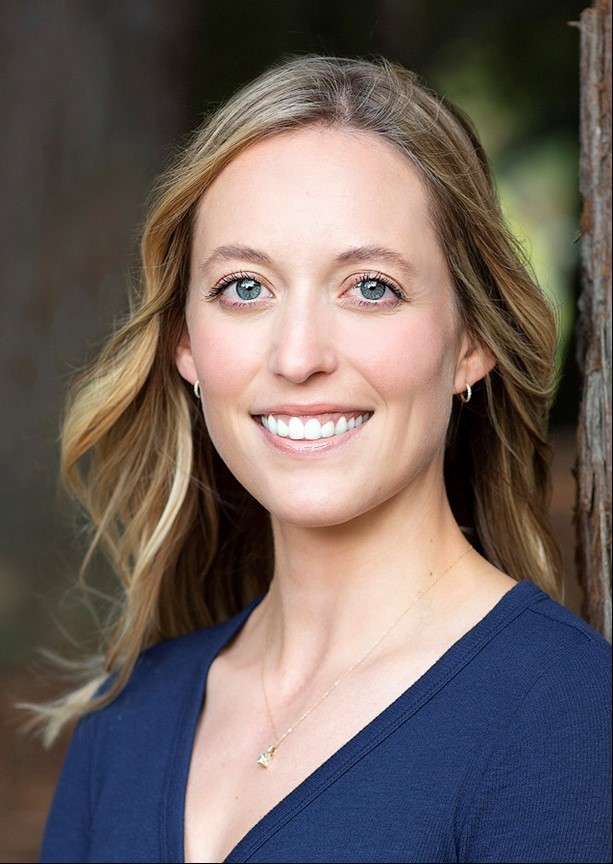 